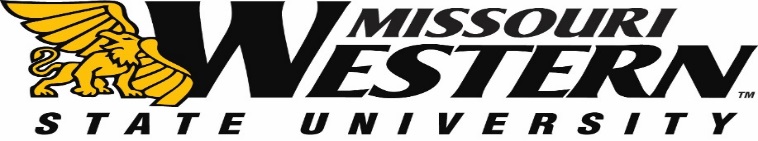 FORMAL BID FB22-022FOR       STEP REPLACEMENT beshears & juda hallsSubmission Deadline:  AUGUST 27, 2021 2:00 p.m. Central TimeQuestions and/or requests for clarification of this FB should be submitted via email to the Purchasing Manager, Kelly Sloan at purchase@missouriwestern.edu. Please reference the FB22-022 on all correspondence.   Answers to the submitted questions will be e-mailed to each vendor as an addendum to this solicitation.  It is the responsibility of all interested parties to read this information and return it as part of the FB confirming receipt.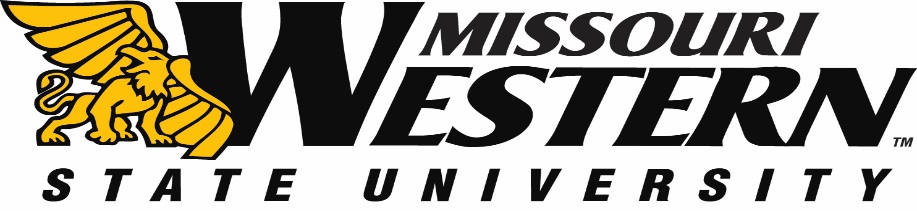 BID SPECIFICATION SHEET FOR FB22-022STEP REPLACEMENT beshears & juda hallsSCOPERemove concrete steps and landings at all stairwells at Beshears and Juda Residence Halls and replace with metal treadplates. All metal structures to remain.Beshears Hall:Remove existing concrete steps and landings from structure and dispose of properlyPrepare and paint inside the stair stringer on both sides and platform sides before installing new metal treads (paint and color choice of owner). MWSU will paint therest of the structureFabricate and install new 3/16” thick diamond tread plates anchored to keep the existing riser heights.All tread plates to be painted by contractor prior to installation (paint and color choice of owner)Clean up and haul away all debrisJuda Hall:Remove existing concrete steps and landings from structure and dispose of properlyPrepare and paint inside the stair stringer on both sides and the platform sides before installing new metal treads (paint and color choice of owner). MWSU will paint therest of the structureFabricate and install new 3/16” thick diamond tread plates anchored to keep the existing step and platform riser heights.All tread plates to be painted by contractor prior to installation (paint and color choice of owner)Install square tubing posts under stair framing in two spots for additional support. Paint the posts prior to installation.Clean up and haul away all debrisTIMELINEMandatory Pre-Bid August 16, 2021 at 10:00 am meet at parking lot east of Juda Residence HallBid opening August 27, 2021 Project to be completed by October 31, 2021BID SPECIFICATIONProvide all labor, materials and tools for the complete application. Work must be coordinated with MWSU to minimize interference with university functionsA one (1) year material and labor warranty shall be included. MANDATORY PRE-BID MEETINGThere will a mandatory pre-bid meeting at the parking lot east of Juda Residence Hall parking lot on August 16, 2021 at 10:00am.  Tours of the area and questions will be answered at this meeting.  Following COVID mandates, masks may be required and we will maintain a distance of 6 feet.  BID INFORMATIONSealed bids must be submitted no later than August 27, 2021 2:00 p.m. Central Time to:Missouri Western State UniversityPurchasing, Popplewell Hall 2214525 Downs DriveSt. Joseph, MO  64507Electronic or faxed bids will not be accepted. Missouri Western reserves the right to accept or reject any or all bids. Responses must be signed and sealed in mailing envelopes with the Respondent’s name and address clearly written on the outside.  The Formal Bid Number (FB22-022) shall also be clearly marked on the outside of the envelope or package.  Proposals may not be accepted if the FB number is not on the outside of the envelope.MWSU reserves the right to award to the bidder whose bid complies with all mandatory specifications and requirements and is the lowest and best bid for supplies. Bid will be evaluated as separate projects and will be awarded to the lowest bidder.All questions should be directed to Kelly Sloan, Purchasing Manager purchase@missouriwestern.edu. Missouri Western reserves the right to accept or reject any or all items of this bid.Include with your bid:Current signed W-9Pricing sheet page 4Include any addendum(s) with your initialsInvitation to bid (separate document)PRICING SHEET FOR FB22-022STEP REPLACEMENT beshears & juda hallsBase Bid # 1 Beshears Residence Hall 	$ __________________________Base Bid # 2 Juda Residence Hall 	 	$ __________________________Company _________________________________________________Phone Number:________________________________________________Authorized Signature 						   Date ______________Return this pricing sheet with your bid.  Include any addendum(s) with your initials.  Pricing must be FOB Missouri Western State University.All questions should be directed to Purchasing Manager, Kelly Sloan, (816) 271-4465, purchase@missouriwestern.eduMissouri Western reserves the right to accept or reject any or all items of this bid.